Washington State Student Services Commission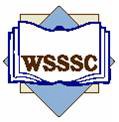 2019-2020 Registration Form & Annual DuesWSSSC Member:		College:	Dietary Needs:	Meeting Accommodations:  	Please submit this form along with your annual WSSSC dues of $250 no later than August 30, 2019, made payable to “SBCTC” to:SBCTCc/o Nanette Angel - WSSSC PO Box 42495Olympia, WA 98504-2495Please also provide the following details so we can assure that our directory info is up to date:WSSSC Member	Email:  	Phone:  	Title:  	Executive Assistant	Email:  	Phone:  	WSSSC Executive BoardPresident:	Jessica Gilmore English, Renton Technical College	Members-at-Large:   Marisa Herrera, Shoreline CollegePresident Elect:   Sue Orchard, Lower Columbia College	Luca Lewis, Whatcom Community CollegePast President: 	Matthew Campbell, Pierce College PuyallupSecretary:	Glen Cosby, Spokane Community College	WACTC Liaisons:	William Belden, Clark CollegeTreasurer:	Chio Flores, Wenatchee Valley College	Deborah Casey, Green River Community CollegeSBCTC Staff:	Joe Holliday	Yoshiko Harden, Seattle Central College